AS Latvijas Gāze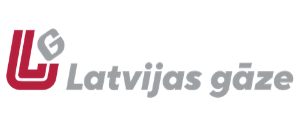 Центр обслуживания клиентов: ул. Вагону, 20, г. Рига, LV-1009Тел.: 67869866, эл. почта: info@lg.lvЗАЯВЛЕНИЕ о расторжении договораБЛАНК НЕОБХОДИМО ЗАПОЛНЯТЬ ПЕЧАТНЫМИ БУКВАМИОснование прекращения действия договора: прекращение подачи природного газа (обеспечивает оператор системы распределения AS Gaso, 
тел.: 155, эл. почта: info@gaso.lv); смена пользователя (просим указать имя, фамилию, электронный адрес, номер телефона нового пользователя, если они известны) Подписанием настоящего заявления:разрешаю в случае возникновения у меня задолженности за другой газифицированный объект перенести переплаченную сумму на этот адрес пропорционально размеру задолженности;подтверждаю, что если в качестве получателя переплаты указано третье лицо, оно наделяется правом получить от Latvijas Gāze денежные средства от имени лица, заключившего договор с Latvijas Gāze, или плательщика;обязуюсь в случае оплаты природного газа, системных и других услуг на газифицированном объекте третьим лицом сообщить плательщику, что возможную переплату будет вправе получить лицо, у которого заключен договор с Latvijas Gāze;соглашаюсь с тем, что, если предоставленной информации и документов, связанных с переносом переплаты, будет недостаточно, я обязан в 15-дневный срок предоставить запрашиваемую дополнительную информацию, а если в течение 1 месяца необходимая информация предоставлена не будет, перенос и (или) выплата переплаты не выполняются;подтверждаю, что я ознакомлен(-а) с Уведомлением об обработке личных данных Latvijas Gāze и признаю его обязательным для себя.Bottom of FormИмя, фамилия / НазваниеИмя, фамилия / НазваниеПерсональный код / Рег. номерПерсональный код / Рег. номерАдрес для корреспонденцииАдрес для корреспонденцииЭл. почтаТелефон Я являюсь уполномоченным представителем (вместе с заявлением необходимо предоставить копию доверенности или документа, подтверждающего право представительства) Я являюсь уполномоченным представителем (вместе с заявлением необходимо предоставить копию доверенности или документа, подтверждающего право представительства) Я являюсь уполномоченным представителем (вместе с заявлением необходимо предоставить копию доверенности или документа, подтверждающего право представительства) Я являюсь уполномоченным представителем (вместе с заявлением необходимо предоставить копию доверенности или документа, подтверждающего право представительства) Я являюсь уполномоченным представителем (вместе с заявлением необходимо предоставить копию доверенности или документа, подтверждающего право представительства) Я являюсь уполномоченным представителем (вместе с заявлением необходимо предоставить копию доверенности или документа, подтверждающего право представительства)Абонентский номерАбонентский номерАбонентский номерАдрес газифицированного объектаАдрес газифицированного объектаАдрес газифицированного объектаДата прекращения пользования природным газомПоказания счетчика на момент прекращения пользования природным газом202г. 